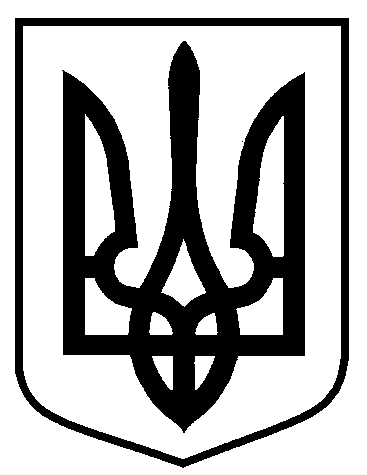 Сумська міська радаВиконавчий комітетРІШЕННЯвід  09.04.2019  №  198На підставі поданих заяв та документів, відповідно до Порядку присвоєння та зміни поштових адрес об’єктам нерухомого майна в місті Суми, затвердженого рішенням Сумської міської ради від 24 вересня 2014 року         № 3554-МР, керуючись частиною першою статті 52 Закону України «Про місцеве самоврядування в Україні», виконавчий комітет Сумської міської ради ВИРІШИВ:Присвоїти/змінити поштові адреси об’єктам нерухомого майна в місті Суми згідно з додатком 1.Присвоїти/змінити поштові адреси земельним ділянкам, що знаходяться у власності, користуванні заявників згідно з додатком 2.Власникам об’єктів нерухомого майна виготовити та встановити  на будинках покажчики з назвою вулиці і номером будинку встановленого зразка, погодженого управлінням архітектури та містобудування Сумської міської ради.Заявникам у відповідності до Правил благоустрою міста Суми, затвердженого рішенням Сумської міської ради від 26 грудня 2014 року           № 3853-МР, укласти договори про закріплення території міста Суми по утриманню в належному санітарно-технічному стані.Заявникам у встановленому законодавством порядку забезпечити внесення відповідних відомостей (змін) до Державного реєстру речових прав на нерухоме майно.Організацію виконання цього рішення покласти на заступників міського голови згідно з розподілом обов’язків.Міський голова                                                                                   О.М. ЛисенкоКривцов 700-103Розіслати: Кривцову А.В., заявникамПро присвоєння та зміну поштових адрес об’єктам нерухомого майна в місті Суми